News release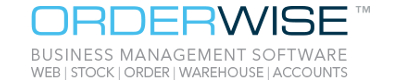 19th July 2017Seven New Faces Join Growing OrderWise Team Some would say it’s getting a little crowded at Saxilby software specialist OrderWise, but the company would beg to differ as it welcomes seven new starters.  Having turned over a record-breaking £7.6m during 2016 / 2017, and with a new on-site café now open, the firm continues to revel in success as it makes way for another round of recruits across several departments. Among the new starters are Ashley Merchant, Simon Clappison and Roxanne Bailey, who all join the ever-growing support department as technical support advisors. Ashley comes to the company having gained valuable experience in software engineering, while Simon will bring customer service skills through his previous years working within the retail and catering industries. Roxanne’s career in IT software and technical support will no doubt allow her to excel in her new role. Natasha Mitchell will be settling into a role as a project assistant. Having studied computer information systems at the University of Lincoln, Natasha’s knowledge will no doubt prove invaluable.  The new Internal Improvements team is also growing thanks to the addition of Charlotte Lupton, who is now in charge of content creation for the internal training software Moodle. Also hitting the ground running is Peter Phillips, who joins OrderWise as Client Account Manager. Peter’s previous experience in customer-facing roles stands him in good stead for managing clients in his new role. Meanwhile, Gareth Ingamells is settling in to his new role as Reports and Layout Writer. Gareth’s degree in information management has provided him with the technical knowledge and understanding needed to prosper in the reports department at OrderWise. Director of OrderWise David Hallam said: “We are growing in every aspect of the business and taking on seven new starters is just part of our commitment to nurturing new talent and enhancing the resources available to our customer base. “It’s an exciting time for OrderWise and I’d like to wish all of our new employees the best of luck in their new roles.” To find out more about OrderWise and its latest recruits visit: www.orderwise.co.ukEndsNotes to Editors:OrderWise Business Management Software from Wise Software (UK) Ltd is a fully scalable, fully integrated and fully tailored all-in-one solution, designed to suit any business, of any size and of any sector. It can bring together all strands of a business and be adapted for use across the web in order to manage stock, orders and warehousing operations, as well as sync with accounts software and other systems to provide a combined solution. Based in Saxilby just outside of Lincoln, the company has been established since 1991.For media information please contact:Mike ShieldsShooting Star01522 528540mike@weareshootingstar.co.uk[Orderwise43NewStarters]